Matematika – ismétlés			     9.osztályTizedes törtek szorzása temészetes számmalAz egész számokat könnyű volt tízzel, százzal, ezerrel szorozni.12⋅10=120;		12⋅100=1200;	12⋅1000=12000; …Annyi 0-t írtunk a szám végére, ahány 0 a szorzóban szerepelt.A 10-zel, 100-zal, 1000-rel … szorzott tizedes törtben a tizedesvesszőt egy, kettő, három … helyi értékkel jobbra visszük.Tizedes törtet természetes számmal úgy szorzunk, mintha egész számok lennének, majd a szorzat végén annyi tizedesjegyet jelölünk ki, amennyi a tizedes törtben szerepelt.(A 0 is számjegy!)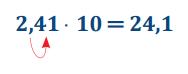 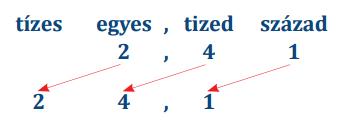  Végezd el a következő műveleteket!3,6⋅10 =                                          0,36⋅10 = 0,036⋅10 =0,0036⋅10 =675,67⋅100 =67,567⋅100 =6,7567⋅100 =0,67567⋅100 =1,2345⋅1000 =45,672⋅1000 =15,25⋅1000 =0,0045⋅1000 =Végezd el a következő szorzásokat!a)11,1		21,2		3,23		4,34		5,45		50,05   . 2		   . 3		   . 4		   . 5		   . 6		     . 7	b)6,56		76,7		7,07		87,9		98,7		9,01  .  8		   . 9		  .  8		  .  7	            . 5              . 6c)4,7		8,3		4,2		6,25		5,43		2,71 . 2		 . 3		 . 5		  .  4		   . 8		   . 9 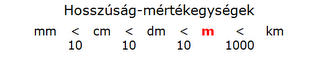 Váltsd át centiméterbe a következő mennyiségeket!
0,123 m =          cm	  2,37 dm  =        cm	 14,5 m    =          cm 123 mm  =         cm      2,34 dm   =        cm    9854 mm =       cmVáltsd át deciméterbe a következő mennyiségeket!
3,56 m     =         dm    12,372 m   =       dm       0,51 cm    =       dm 763 mm   =         dm    102,34 mm =      dm        985 cm  =      dmOld meg a szöveges feladatot!Az iskolaudvaron betonozni fognak, ezért az egyik terem ablaka elé ledobáltak 26 egyforma deszkát. Gazsi, Berta és Panni azon törte a fejét, hogy ha egymásra pakolják a deszkákat, akkor felér-e a deszkakupac a 90 cm magasan lévő ablakig. Az egyik deszkán lévő papír szerint a deszkalapok vastagsága 2,54 centiméter.....................................................................................................................................................................................................................................................................szorzószorzószorzószorzandó10100100012,000   120,99   1200,00   12 000  2,4167     24,167     241,67     2 416,7